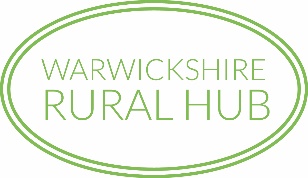 Warwickshire Rural Hub Environmental Farming Award Awarded for excellence in integrating farming and conservation on a commercial Warwickshire farm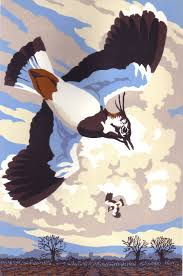 2021Application FormSponsored by: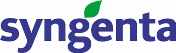 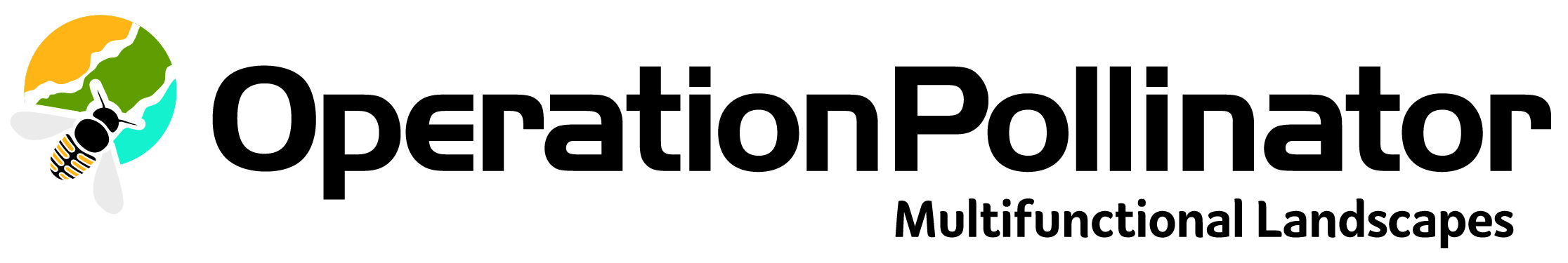 ENTRANT’S DETAILS	ABOUT THE FARM (please tick appropriate boxes)Enterprise Type(s)Arable operationsABOUT THE FARMING OPERATIONSEnvironmental impact considerations Have you implemented any of the following measures?Which features on your farm have you managed for the benefit of wildlife, landscape or historical conservation?Do you promote your farm and conservation work to the farming community and general public?CONDITIONS OF ENTRYWINNER	The award is given annually to the farmer in Warwickshire who, in the opinion of the judges, has undertaken the most work to integrate conservation of wildlife with commercial farming activity. Consideration will be taken to include flora and fauna but must also be given to landscape and historical interests.WHO CAN ENTER	Entries are invited from all farmers, farm managers and landowners running a farm with a Warwickshire holding number, whether tenants or owners.   A previous winner of the Award must wait three years before he/she can re-enter.CONDTIONS OF ENTRY	When you have completed your entry, please send this application form to the Rural Hub Co-ordinator at info@ruralhub.org.uk or Warwickshire Rural Hub, c/o Archway Cottage, 2 Church Street, Marton, Rugby CV23 9RL.  After the closing date of the competition entries will be reviewed and a shortlist will be contacted to arrange for the judges to be shown around your farm in late May.  The judges’ visit will take a maximum of 2 hours and will involve them assessing your farming practices, resource management, management of wildlife features within the context of the farming system, the future proofing of the farm and promotion of the farm to the general public.   The marks for each section are not equally weighted.  The winner will be presented with the Warwickshire Rural Hub Environmental Farming Award prize for 2021, a winner’s certificate and a Syngenta voucher for £100.The winner will be publicised in the Warwickshire Rural Hub E-news, website and social media accounts.  The winner will be asked to host a Warwickshire Rural Hub walk in summer 2022.  Syngenta will provide refreshments at the walk.Entries must comply with the above conditions.  The decision of the judges is final.Entries must be received by: 10th May 2021  I have read the conditions of entry and would like to be considered for the Warwickshire Rural Hub Environmental Farming Award Name:Address:Tel: No:Email:Total Farm Area (Ha):Under 100100 – 300Over 300Total Farm Area (Ha):DairyBeefSheepPigPoultryOtherCombinableCropsGrasslandRoot VegetablesWoodlandPoultryOtherYesNoResource protection (of air, soil and water)Resource management (soil and water)Effective manure/fertiliser managementWaste management/recyclingAn Integrated Pest Management strategyYesNoWoodlandsPonds/wetlandsHedgesGrassland (improved and unimproved)Field marginsWildflower meadowsWinter bird seed plotsPollen and nectar mixesBeetle banksOther (please specify)YesNoHave you started to change your farming practices to adapt to climate change?YesNoFarm websiteTwitterInstagramFacebook Open Farm SundayOther farm open days/school visitsOther (Please specify)Signature (or name):Date: